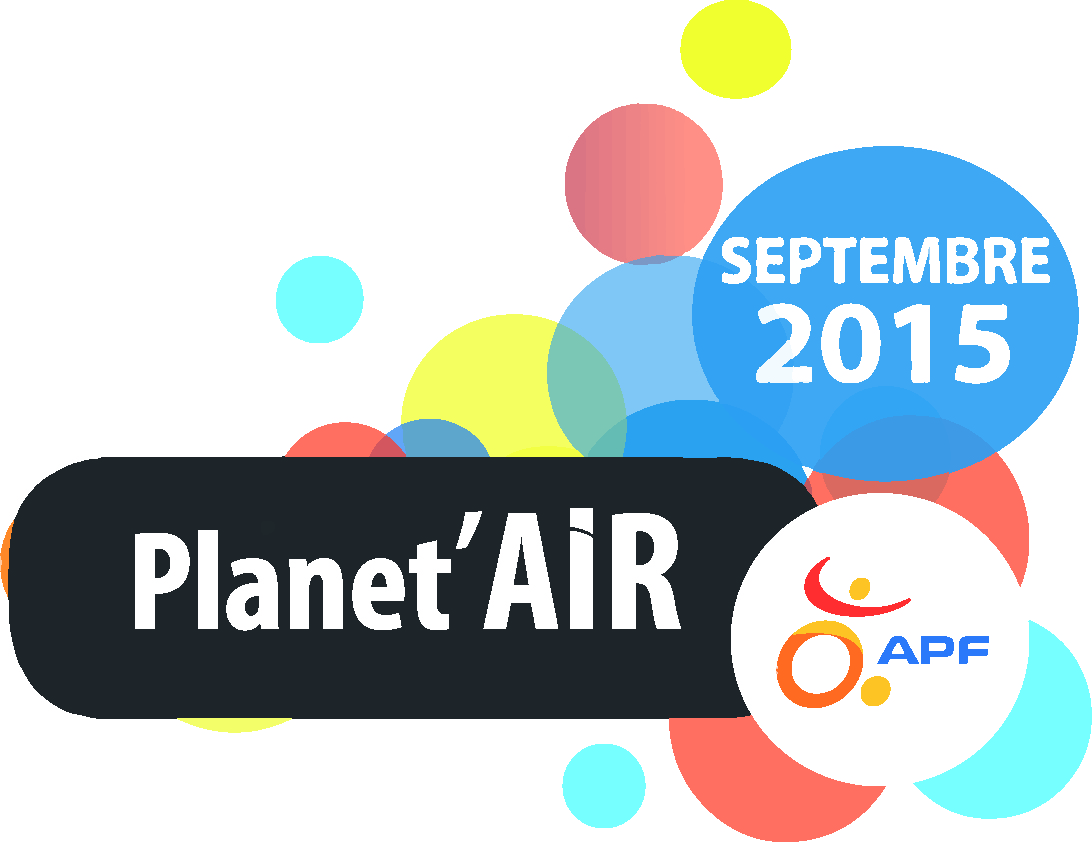 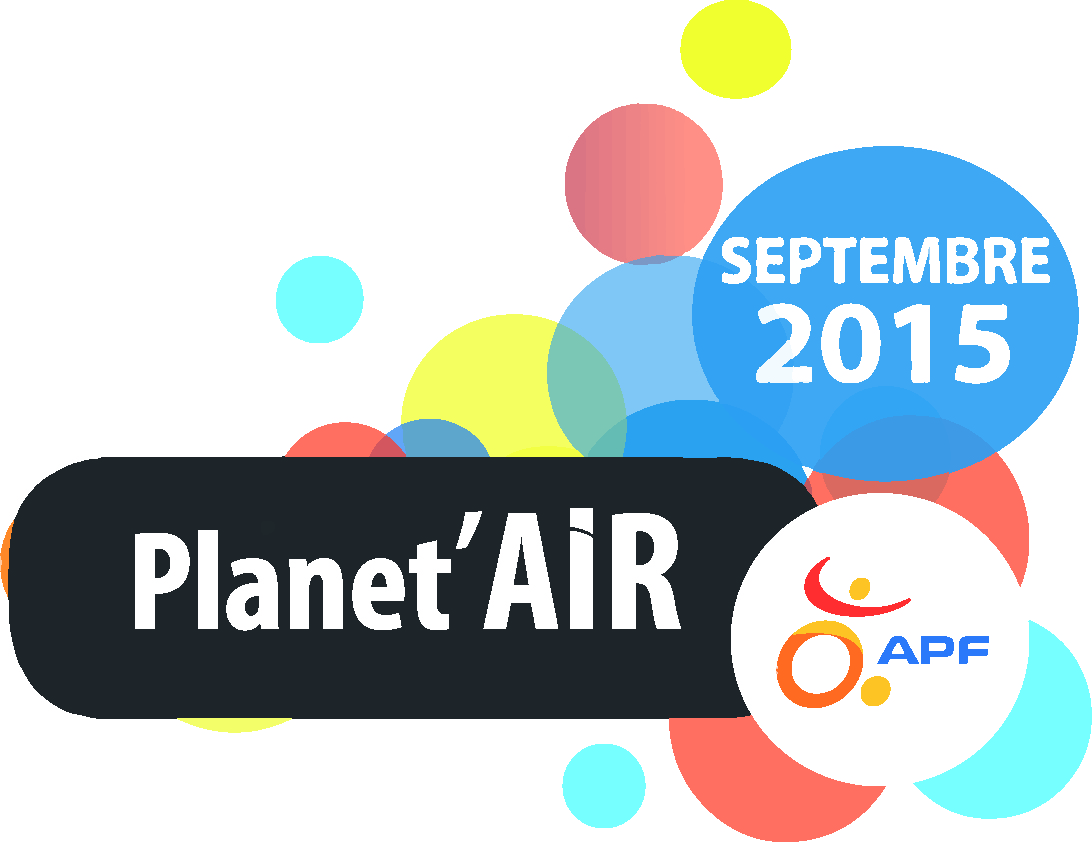 Nom – PrénomStructure APF de facturation1234567891011121314151617181920212223242526272829303132333435